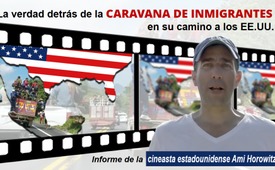 La verdad detrás de la caravana de inmigrantes en su camino a los EE.UU. - Informe de la cineasta estadounidense Ami Horowitz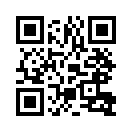 Desde mediados de octubre, una caravana de miles de personas se dirige a los Estados Unidos en Honduras. Según los medios de comunicación, se trata de mujeres, niños y hombres de todas las edades que huyen de la pobreza y la violencia en sus países de origen. El cineasta estadounidense Ami Horowitz acompañó a la caravana para crear su propia película. Sin embargo, también allí -al igual que en la crisis de los inmigrantes en Europa- la realidad y la cobertura de los medios de comunicación divergían mucho....La verdad detrás de la caravana de inmigrantes en su camino a los EE.UU.
(Informe de la cineasta estadounidense Ami Horowitz)
 
Desde mediados de octubre, cuando una caravana de miles de personas se dirigió a los Estados Unidos en Honduras, los medios de comunicación han informado regularmente al respecto. La imagen dibujada de la caravana es la de mujeres, niños y hombres de todas las edades que huyen de la pobreza y la violencia en sus países de origen.
Sin embargo, Ami Horowitz, un documentalista estadounidense, quería hacerse una idea de la caravana de inmigrantes. Quería saber si las familias realmente desesperadas habían emprendido el arduo viaje a los EE.UU., tal como debía leerse en los medios de comunicación estadounidenses. Para ello viajó al estado mexicano de Oaxaca y acompañó a la caravana. Al igual que la crisis de los inmigrantes en Europa, la realidad y la cobertura de los medios de comunicación eran muy diferentes. En lugar de encontrar una caravana llena de mujeres y niños, entre el 90% y el 95% de los migrantes eran hombres. También los motivos de su marcha eran predominantemente puramente económicos y no la huida del terror y la violencia. Pero aún más chocante para él fue el descubrimiento de que la caravana no era un desarrollo espontáneo. Experimentó cómo todo un ejército de camiones suministraba a la gente todo lo que necesitaban e incluso los transportaba. Obviamente se invirtieron millones de dólares para mantener literalmente la caravana en marcha y llevarla a la frontera con Estados Unidos. Además del gobierno mexicano y de la Comisión de Refugiados de las Naciones Unidas, que acompañó y cuidó a la caravana en su camino hacia el norte, Horowitz se fijó especialmente en una organización llamada "Pueblo Sin Fronteras". "Pueblo Sin Fronteras" es una ONG (organización no gubernamental) que trabaja para promover la migración y los migrantes. Junto con organizaciones similares, se encarga de financiar "caravanas de inmigrantes" y de proporcionar apoyo logístico y organizativo. Ami Horowitz llegó a la siguiente conclusión: "Como su nombre indica, la organización quiere crear un mundo sin fronteras. Esta parece ser una de las razones por las que organizaron esta caravana...".

Según la investigación de Kla-TV, "Pueblo Sin Fronteras" es apoyado y financiado indirectamente por las Fundaciones Open Society de George Soros. El objetivo abierto de George Soros es desestabilizar los estados nacionales a través de la migración. Soros desempeñó un papel decisivo en la crisis migratoria europea y no fue hasta septiembre de 2014 cuando declaró su intención de derrocar a los Estados Unidos. Ahora parece que en América Central se está abusando de la gente como medio para lograr estos objetivos.

Se puede encontrar información de fondo sobre la promoción mundial de la migración de George Soros en: https://www.kla.tv/13525de hag.Fuentes:www.n-tv.de/politik/Die-Karawane-setzt-sich-in-Bewegung-article20692695.html
https://en.wikipedia.org/wiki/Ami_Horowitz
www.konjunktion.info/2018/11/usa-the-truth-behind-the-caravan-die-wahrheit-hinter-der-migrantenkarawane/
www.youtube.com/watch?v=quz5A87Oqgc
www.ausgewandert.net/t1537f27-NGO-organisiert-Massenmigration.html
www.heise.de/forum/Telepolis/Kommentare/Erste-Menschen-aus-der-Migranten-Karawane-sind-an-der-Grenze/Re-Ami-Horowitz-The-Truth-Behind-the-Caravan-Video/posting-33430674/show/
https://joeforamerica.com/2018/04/whos-really-behind-the-illegal-immigrants-the-migrant-caravan-and-pueblo-sin-fronteras/
https://pinnocchioblog.org/2018/10/24/der-beweis-2/Esto también podría interesarle:---Kla.TV – Las otras noticias ... libre – independiente – no censurada ...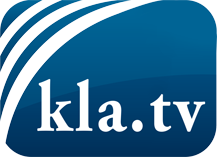 lo que los medios de comunicación no deberían omitir ...poco escuchado – del pueblo para el pueblo ...cada viernes emisiones a las 19:45 horas en www.kla.tv/es¡Vale la pena seguir adelante!Para obtener una suscripción gratuita con noticias mensuales
por correo electrónico, suscríbase a: www.kla.tv/abo-esAviso de seguridad:Lamentablemente, las voces discrepantes siguen siendo censuradas y reprimidas. Mientras no informemos según los intereses e ideologías de la prensa del sistema, debemos esperar siempre que se busquen pretextos para bloquear o perjudicar a Kla.TV.Por lo tanto, ¡conéctese hoy con independencia de Internet!
Haga clic aquí: www.kla.tv/vernetzung&lang=esLicencia:    Licencia Creative Commons con atribución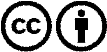 ¡Se desea la distribución y reprocesamiento con atribución! Sin embargo, el material no puede presentarse fuera de contexto.
Con las instituciones financiadas con dinero público está prohibido el uso sin consulta.Las infracciones pueden ser perseguidas.